Методическая разработка:               «Работа над родовыми окончаниями прилагательных при коррекции  аграмматической формы дисграфии».                                          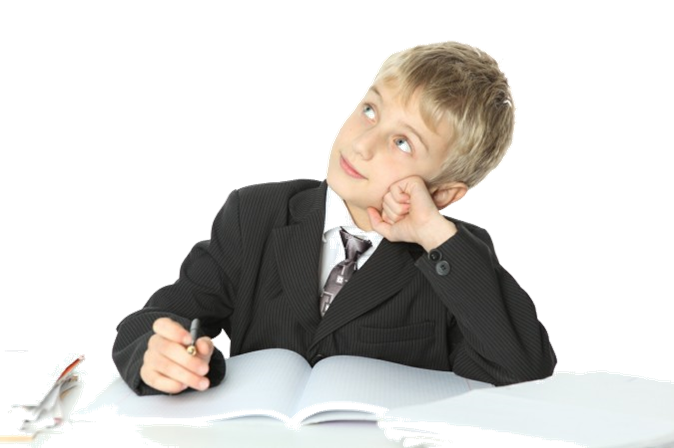 Учитель-логопед: Самойлова Н.В.     В основе аграмматической формы дисграфии лежит несформированность у ребёнка грамматического строя устной речи. В норме ребёнок, ещё не знающий никаких грамматических правил, постепенно начинает употреблять в своей речи все грамматические формы. Но так как невозможно сразу усвоить всё многообразие форм, то до определённого возраста в речи всех детей встречаются так называемые «детские аграмматизмы».     Правилами словоизменения по родам, числам и падежам, то есть умением согласовывать слова между собой при построении предложений, ребёнок овладевает примерно к 4-м годам. К этому возрасту он уже не должен допускать ошибок, типа «много стулов», «деревы», «на столу». Правилами словообразования ребёнок овладевает значительно позже – к 7-8 годам. К этому возрасту ребёнок не только правильно согласует слова между собой, но и правильно образует новые слова. Но у некоторых детей аграмматизмы сохраняются и в школьном возрасте.     Аграмматическая  дисграфия проявляется не на самых первых этапах школьного обучения ребёнка. Он сталкивается с непреодолимыми трудностями лишь после перехода в 3-ий класс, когда возникает необходимость овладения морфологическим принципом письма, связанным с изучением грамматических правил. Аграмматизмы проявляются в искажении морфологической структуры слова, замене префиксов, суффиксов, родовых и падежных окончаний, в неправильном согласовании слов, в нарушении последовательности слов в предложении.      Нарушение письма у ребёнка при аграмматической  дисграфии носит стойкий, системные характер. Поэтому коррекционная работа должна быть направлена на речевую систему в целом, а не только на устранение изолированного дефекта.      Основная задача работы над родовыми окончаниями прилагательных – научить ребёнка ставить вопросы и ориентироваться на них при выборе окончаний прилагательных. Необходимо обратить внимание ребёнка на различие окончаний в одних и тех же прилагательных в зависимости от того, с какими словами они связаны. Ребёнок должен почувствовать различие прилагательных мужского, женского и среднего родов.Занятие по теме: «Родовые окончания прилагательных» для учащихся 3-х классов с диагнозом: «Нарушение письма и чтения, обусловленное нерезко выраженным общим недоразвитием речи».Цель занятия: устранение аграмматизмов в письменной речи детей.Задачи:Образовательные:- Закрепить у детей понятие «род».- Научить согласовывать имя прилагательное с именем существительным.- Закрепить навык образования относительных прилагательных.- Научить распространять предложение с помощью прилагательных.Коррекционные:- Коррекция грамматического строя речи, обогащение словаря.- Развитие внимания, зрительной памяти, логического мышления.- Развитие связной письменной речи, коррекция чтения.Воспитательные:- Воспитание умения работать в коллективе.- Воспитание правильной осанки, аккуратности, усидчивости.Оборудование:- Игра: «Он, она, оно».- Таблица с родовыми окончаниями.- Презентация по теме: «Родовые окончания прилагательных».- Игра: «Четвёртый лишний».- Карточки для индивидуальной работы.Ход занятия:     На последующих занятиях необходимо продолжить закрепление навыка правильного написания родовых окончаний. Для этого можно использовать следующие виды заданий:Игра «Ромашка».Цель игры: научить подбирать прилагательные в зависимости от того, к сушествительному какого рода они относятся.Дети должны собрать ромашки, подобрав прилагательные к словам «чашка» и «блюдце». При этом прилагательные отличаются друг от друга только окончаниями.        Серединки ромашек: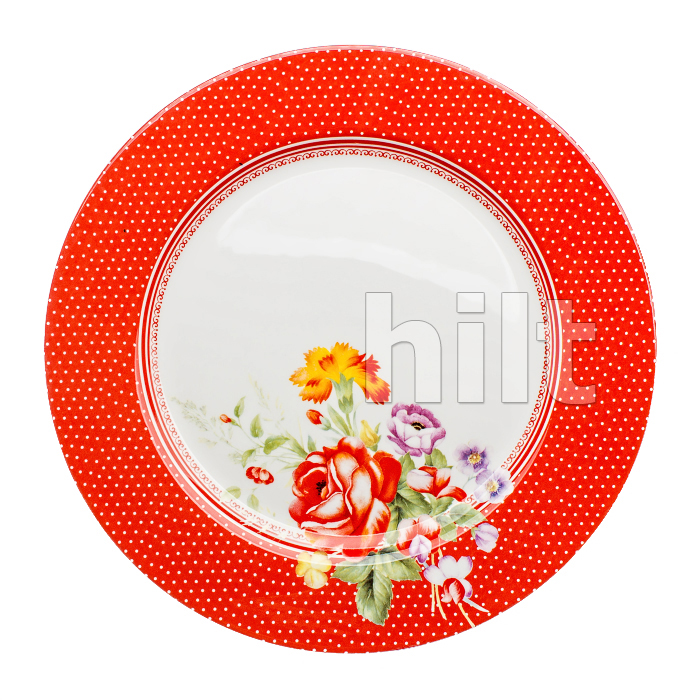 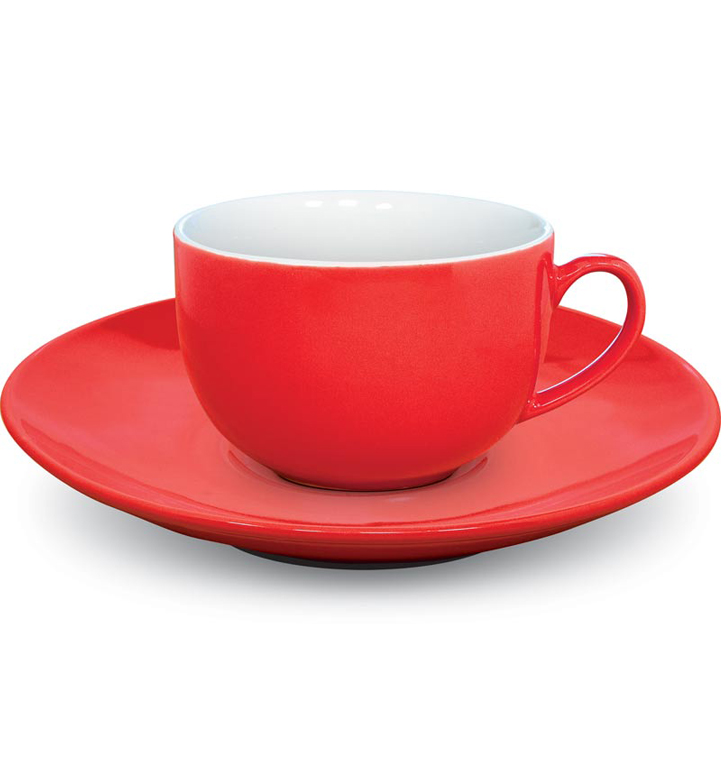         Лепестки ромашек:Спиши словосочетания, вставляя пропущенные окончания:Син…   шарф,  сер…  дорога,  кругл…  яблоко,  ранн…  весна,  зимн…  день,  стар…  шляпа,  жёлт…  платье,  ранн…  утро,  зимн…  куртка.Спиши предложения, вставляя пропущенные окончания:Стоял  ясн…  зимн…  день. На полке  лежала  вечерн..  газета.  По  небу  плыло  бел…  облако.  Наступило  ранн…  утро.  В небе палило жарк…  солнце.  Мы вскочили в послед…  вагон. Над  нами  раскинулось  син…  небо.Составь предложения, изменяя подчёркнутые слова:весна, ранний, пришлабудет, хороший, погода, завтранабрали, полный, ведро, мы, яблоклетний, Свете, платье, сшилиЗапиши текст, дополнив его прилагательными:                                  Весна.      Наступила  __________  весна. Погода стоит _________ .  С утра светит  _________ солнышко.  Дует  __________  ветерок.  Небо  _________ .  Скоро покажется  _________  травка.  Песней встречает весну  _________ воробей.Диктант.Кот Васька.      Сидит пушистый кот на крылечке. Это наш Васька. Шубка у кота тёплая, мягкая. Спинка тёмная, а животик беленький. Одно ушко чёрное, другое – белое. Хвост у Васьки длинный и полосатый. Хорошее у кота настроение. Жмурится он на яркое солнышко и поёт весёлую песенку.Используемая литература:Логопедия.  Под ред. Волковой Л.С.   М. «Просвещение» 1989 г.Корнев А.Н.  Нарушение чтения и письма у детей.   Спб ИД «МиМ» 1997г.Ефименкова Л.Н., Мисаренко Г.Г.  Организация и методы коррекционной работы логопеда на школьном логопункте. М. «Просвещение» 1991г.Парамонова Л.Г.  Русский язык. Правописание и грамматика.  Спб «Дельта» 2001гЗубарева Л.В.  Коррекция письма на уроках. 3-4 класс Задания и упражнения.  Волгоград «Учитель» 2008г.Садовникова Н.Н. Нарушение письменной речи и их преодоление у младших школьников. М. 1995г.Ястребова А.В. Коррекция недостатков речи у учащихся общеобразовательных школ. М. 1997г.Сообщение темы.- Сели ровно, выпрямили спинки, руки положили на стол, глазки смотрят на логопеда.- Про одни предметы мы говорим: «Он, мой», про другие: «Она, моя», «Оно, моё». Поэтому существительные делятся по родам на мужской, женский и средний.Игра: «Он, она, оно».Разложить картинки в три кармашка, в зависимости от того, к какому роду принадлежат предметы, изображённые на них.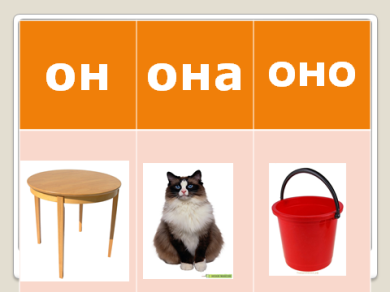 Картинки: стол, кошка, ведро, карандаш, мороженое, лиса, рука, крокодил, окно.Игра: «Четвёртый лишний».- Догадайтесь по нашей сегодняшней теме, какой предмет лишний.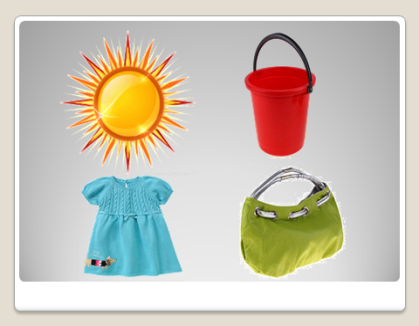 Картинки: ведро, платье, сумка, солнце.Презентация.- На экране появляется яблоко.Яблоко какое? Дети подбирают свои        прилагательные, затем читают прилагательные, появившиеся на слайде, выделяя голосом окончания: жёлтое, сладкое, осеннее.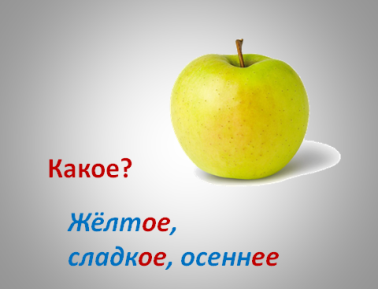 Груша какая?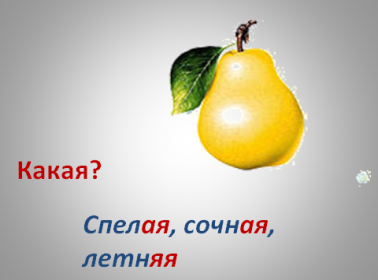 Апельсин какой?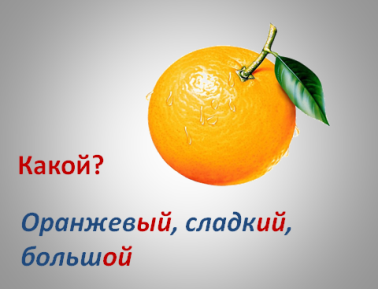 - Если вопрос « какой?» пишем мы: -ый, -ий, -ой.Дети читают со слайда, чётко проговаривая окончания:Овраг большой,                                                                      Обрыв крутой,                 Тигр полосатый,                    Котик усатый,                       Край далёкий,                           Дуб высокий.- Если вопрос « какая?» пишем мы: -ая, -яяГорка высокая,   Речка глубокая,      Заря весенняя,         А ночь осенняя.- Если вопрос «какое?» пишем мы –ее, -ое.Небо высокое,   Море глубокое,      Утро осеннее,         Солнце весеннее.Знакомство с таблицей родовых окончаний имён прилагательных.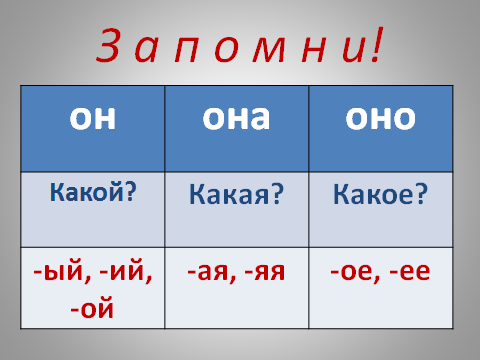 Дифференциация прилагательных по родовому признаку.- Запись слов в три столбика:Какой?                Какая?               Какое?Слова:  зелёная, старый, большое, красное, летний, синяя.- Проверка: прочитать 1-ый столбик, 2-ой. 3-ий.Согласование прилагательных с существительными в роде, отработка родовых окончаний.- Работа с перфокартами. Дописать окончания имён прилагательных в словосочетаниях:Нов          полотенце, син          шарф, старведро, быстр           река, бел           платье,зимн           куртка, летн           день.- Проверка: один ребёнок читает словосочетания, чётко проговаривая окончания прилагательных. Другие дети проверяют и исправляют ошибки.Минутка отдыха.- Встали, потянулись. Подняли руки вверх, опустили и потрясли ими.Нашли глазами в кабинете: жёлтое яблоко, голубой цветок, красный мяч, зелёную шапку(картинки развешены в разных частях кабинета на разной высоте).Образование относительных прилагательных, согласование их с существительными.- Назовите картинки. Добавьте к ним прилагательные, характеризующие, из чего сделан предмет.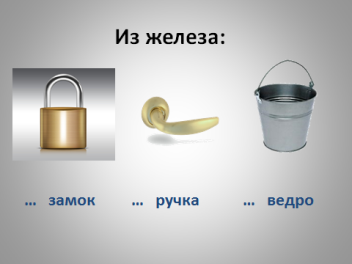 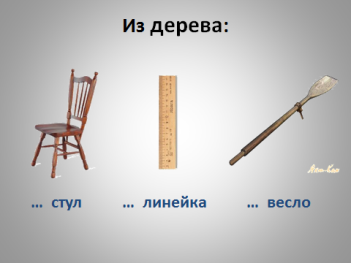 Из железа: … замок, … ручка, … ведро.Из дерева: … стул, … линейка, … весло.- Записать словосочетания в тетрадь. Выделить окончания.- Проверка: прочитать получившиеся словосочетания, чётко проговаривая окончания. Игра: «Запомни цвет предмета».- Рассмотреть картинки (все предметы, изображённые на картинках, разного цвета).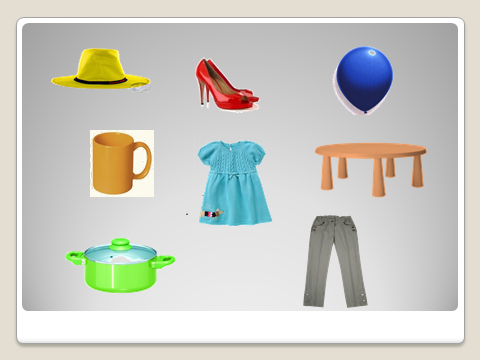 - По памяти ответить на вопросы:   * Какого цвета была шляпа?   * Какого цвета было платье? и т.д. Распространение предложений, согласование прилагательных с существительными в роде.- Списать предложения, вставив подходящие по смыслу прилагательные. Выделить окончания.Предложения:  На ветке висело  …  яблоко. Под окном шумела  …  берёза. Наступила  …  ночь. Серёже купили  …  костюм.- Проверка: прочитать получившиеся предложения. Проговорить окончания. Кто подобрал самые интересные прилагательные? Подведение итогов занятия. Оценка деятельности учащихся.- По какому признаку мы учились сегодня различать предметы?- На какие группы делятся предметы по роду?- Придумайте словосочетания из существительного и прилагательного мужского, женского и среднего родов.- Кто сегодня на занятии активнее всех работал?- Как бы вы оценили свою работу?Положительная оценка работы каждого ученика со стороны логопеда.Уточнение понятия «род».Формирование правильной осанки.Выработка умения дифференцировать существительные в зависимости от того, к какому роду они принадлежат. Закрепление навыка правильно и точно выполнять инструкции логопеда.Развитие логического мышления.Развитие речи детей. Развитие навыка согласования существительного с прилагательным.Коррекция чтения: выработка умения внимательно прочитывать окончания.Закрепление по таблице понятия о родовых окончаниях прилагательных.Выработка умения по окончанию определять род прилагательного.Выработка умения проверять свою работу, самостоятельно находить ошибки.Развитие грамматического строя речи. Выработка умения согласовывать слова в словосочетаниях.Выработка умения слушать товарища, развитие навыка самоконтроля.Снятие мышечного и зрительного напряжения. Выработка умения переключать внимание.Обогащение словаря. Развитие грамматического строя речи. Закрепление навыка словообразования.Развитие внимания и зрительной памяти.Развитие связной письменной речи. Коррекция грамматического строя речи.Выработка умения анализировать работу товарищей.Выработка умения подвести итог проделанной работе, дать оценку своей деятельности и деятельности своих товарищей. Создание положительного эмоционального настроя у детей в конце занятия.